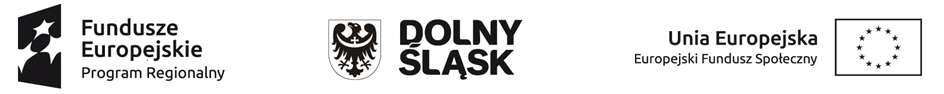 Projekt „Nauczanie eksperymentalne szansą na rozwój kompetencji uczniów głogowskich szkół podstawowych” współfinansowany przez Unię  Europejską z Europejskiego Funduszu Społecznego w ramach Regionalnego Programu Operacyjnego Województwa Dolnośląskiego na lata 2014- 2020Załącznik nr 1 HARMONOGRAM ZAJĘĆSZKOŁA PODSTAWOWA NR 12 z ODDZIAŁAMI INTEGRACYJNYMI W GŁOGOWIEGRUPA A/B **skreślić niewłaściweGODZINA / OD - DONAZWA ZAJĘĆ MIEJSCE PROWADZENIA ZAJĘĆMARZEC/ DZIEŃKWIECIEŃ/ DZIEŃMAJ/ DZIEŃCZERWIEC/ DZIEŃ1.14:45-15:30Zasady bezpiecznej pracy z substancjami chemicznymiSALA 0154.032. 15:35-16:20Oznaczenia BHPSALA 0154.033. 8:00-8:45Prosty sprzęt i szkło laboratoryjneSALA 0155.034. 13:55-14:40Co wiemy o eksperymentowaniu? – test na rozpoczęcie zajęćSALA 0156.035. 14:45-15:30Na czym polega obserwacja mikroskopowa?SALA 0156.036. 8:00-8:45Obserwacja preparatów stałychSALA 01512.037. 13:00-13:45Wykonywanie własnych prostych preparatów świeżych.SALA 01513.038. 13:55-14:40Obserwacja preparatówświeżychSALA 01513.039. 14:45-15:30Tajemnicze zjawisko osmozy.SALA 01513.0310. 9:00-9:45Tajemnice kropli wodySALA 01516.0311. 9:50-10:35Stały, ciekły, gazowy – jak zmienia się woda?SALA 01516.0312. 10:40-11:25Zjawisko napięcia powierzchniowego wody.SALA 01516.0313. 8:00-8:45Rozpuszczalność substancji w wodzie.SALA 01519.0314. 13:55-14:40Mieszaniny jednorodne i niejednorodne.SALA 01520.0315. 14:45-15:30Sposoby rozdzielania mieszanin.SALA 01520.0316. 8:00-8:45Co to jest konwekcja ?SALA 01526.0317. 13:55-14:40Co to jest dyfuzja?SALA 01527.0318. 14:45-15:30Obieg wody w przyrodzie.SALA 01527.0319. 8:00-8:45Mieszaniny jednorodne i niejednorodne.SALA 01502.0420. 13:55-14:40Powietrze – mieszanina jednorodna gazów.SALA 01503.0421. 14.45-15.30Co to jest odczyn?SALA 01503.0422. 8.00-8:45Badanie odczynu różnych substancji .SALA 01509.0423. 13:55-14:40Proces oddychaniaSALA 01510.0424. 14:45-15.30Jak przygotować wodę wapienną?SALA 01510.0425. 15:35-16:20Wykrywanie dwutlenku węgla .SALA 01510.0426. 8:00-8:45Co to są czynności życiowe organizmów?SALA 01516.0427. 13:55-14:40Jak zbudowane są organizmy żywe?SALA 01517.0428. 14:45-15:30Budowa i funkcjonowanie układów narządówSALA 01517.0429. 13.55-14.40Co to są zjawiska krasowe?SALA 01524.0430. 14.45-15.30Czy możliwy jest dzień bez chemii?SALA 01524.0431. 8.00-8.45Ogrzewanie sody oczyszczonej.SALA 01514.0532. 13.55-14:40Jak właściwie mydło usuwa brud?SALA 01515.0533. 14:45-15:30Jak zrobić własne ekologiczne mydło?SALA 01515.0534. 8:00-8:45Zanieczyszczenia powietrza są wśród nas, czy zawsze mają nieprzyjemną twarz?SALA 01521.05.35. 13:55-14:40Wulkan- badanie napięcia powierzchniowego.SALA 01522.0536. 14:45-15:30Katalizatory- co to takiego?(czy cukier w kostkach może się palić?)SALA 01522.0537. 15:35-16:20Niewidzialne pismo.Węgiel - budulec organizmów.SALA 01522.0538. 8.00-8.45Oznaczanie gatunków roślin.SALA 01528.0539.13:55-14:40Oznaczanie gatunków zwierzątSALA 01529.0540.14:45-15:30Test na wyjście, podsumowanie zajęć.SALA 01529.05